中 国 投 资 协 会项目投融资专业委员会文件投融培字〔2023〕005号关于举办“招标采购领域新政解读与合规管理及纪检审计监督难点解析暨《国有企业服务采购操作规范》操作指南”专题培训班的通知各相关单位：近日，中共中央、国务院印发了《扩大内需战略规划纲要（2022－2035年）》大力倡导绿色低碳消费，完善绿色采购制度，加大政府对低碳产品采购力度；加快建立公平统一市场，完善公平竞争的市场秩序。在要素获取、准入许可、经营运行、标准制定、招投标、政府采购等方面，对各类所有制企业平等对待。同时《中共中央、国务院关于加快建设全国统一大市场的意见》要求加快推进国有企业招标采购政策制度体系健全优化，解决招标采购交易中的痛点难点问题。国家发展改革委等13部门以行政规范性文件形势印发《关于严格执行招标投标法规制度进一步规范招标投标主体行为的若干意见》（以下简称《若干意见》）。本意见自2022年9月1日起施行，针对当前招投标市场存在的招标人主体责任落实不到位，规避招标、虚假招标、围标串标、有关部门及领导干部插手干预等违法行为仍然易发高发等突出问题，从五方面提出了20项实务举措，旨在进一步夯实各方主体责任，强化自律意识，确保招标投标法规制度得以严格执行，推动招标投标市场规范有序健康发展，提高各单位工作人员的实务能力，做好纪检审计监督工作。我会决定举办“招标采购领域新政解读与合规管理及纪检审计监督难点解析暨《国有企业服务采购操作规范》操作指南”专题培训班，请各单位积极组织本单位及下属单位相关人员参加，相关事宜通知如下：附件1.培训内容附件2.报名回执表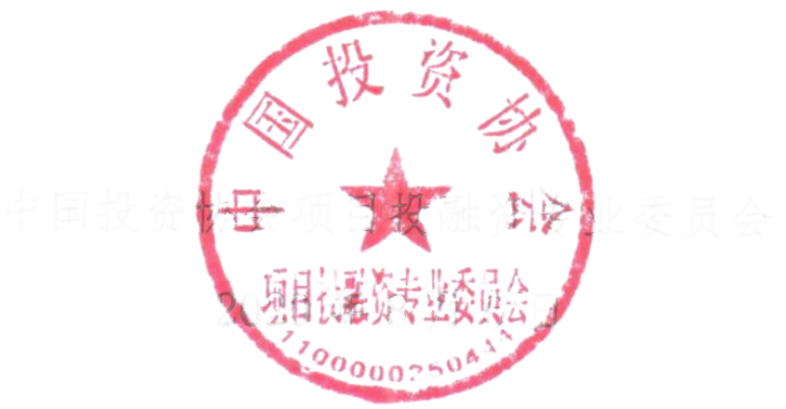 中国投资协会项目投融资专业委员会                                           2023年02月08日一、培训内容第一部分 招标采购法律/法规、行业规范解读与供应链转型1.必须遵循的招标采购相关法律法规规范性文件适用；1）《招标投标法》及其实施条例修订方向介绍2）国家各部委关于招标采购领域规范性文件解析3）《中共中央 国务院加快建设全国统一大市场的意见》对公共资源交易领域的影响分析4）《国家发展改革委等部门关于严格执行招标投标法规制度进一步规范招标投标主体行为的若干意见》解析5）《国家发展改革委等部门关于完善招标投标交易担保制度进一步降低招标投标交易成本的通知》解析2.针对国有企业发布的行业推荐性标准和团体标准解析；1）修订版《国有企业操作规范》核心内容解读2）《国有企业服务采购操作规范》核心内容解读3.国务院国资委供应链体系相关政策文件解读与经验分享。1）国资委《关于开展采购管理提升对标工作有关事项》介绍2）招标采购数字化转型探索与供应链管理经验分享3）国有企业数字化供应链成熟度的分级评估与发展路径第二部分 招标采购操作实务与案例分析1.招标前实务操作；明确招标需求、招标方式与平台选择、选择招标代理机构各环节操作实务。2.招标中实务操作；      招标、投标、开标评标与定标各环节操作实务。3.招标后实务操作；合同履约管理、招标档案管理、招标采购评价各环节操作实务。4.采购监督与审计实务。      采购监督、纪检监察与审计环节操作实务。5.精选招标采购难点问题及典型案例解析。第三部分 国有企业经营性采购全流程重点环节风险提示及要点解析1.国有企业合规体系制度优化、采购规划及工作机制特点分析；2.采购策划（需求编制）的主要内容、流程和实践方法；3.物资采购自愿招标的应用特点与非招标采购方式的适用情形；4.国有企业生产经营物资招标采购流程依法合规管理及案例分析；5.国有企业生产经营物资采购人、评委会构成、责任、注意事项； 6.非招标类采购文件（工程、货物、服务）编制要点与编制技巧；7.国有企业生产经营物资采购组织、相关问题处理及案例分析；8.大宗物资采购、长周期框架协议采购适用范围和操作难点；9.企业集中采购与分散采购的适用范围和操作难点；10.供应库与寻源询价机制构建和管理；11.电子化采购与智慧供应链案例分享；12.采购分类的原理与供应链发展提升路径及供应链采购实践；13.供应商管理之“选商-用商-管商”专业协同、降本增效。第四部分 卓越可持续提升的采购绩效体系构建策略1.采购绩效体系架构；2.卓越绩效基本要素及KPI设置依据；3.科学有效的考核评价机制；4.建立卓越体系实现管理绩效提升；5.采购管理评价&绩效指标解析；6.典型案例分类解析。第五部分 招标采购救济与纪检监督审计应对策略1.招标采购中的异议答复；2.协助处理招标采购中的投诉；3.招标采购审计的依据与审计方案编制要点；4.审计流程及重点关注的热点重点问题解析；5.纪检监察部门在资审开评标、投诉处理等环节关注重点；6.招投标采购活动八类违法行为及监督依据；7.纪检监察、审计、财务等部门全过程跟踪监督要点；8.异议与投诉处理与案例分析。二、培训对象各招标采购行政主管部门、国资委管理部门、各公管办、行政服务中心、公共资源交易中心、政府采购中心等相关人员；各单位从事招标采购、基建工程、纪检监察、财务、审计、合同、法务等部门相关人员；招标代理机构相关人员；设计院、市场开发相关人员；中高等院校、医院及科研机构相关人员。三、主讲专家    届时将邀请招投标领域知名专家进行授课，并结合热点问题经典案例进行全面系统深入的讲解。四、培训时间和地点2023年03月21日—25日（21日全天报到)  地点：西安市2023年04月26日—30日（26日全天报到)  地点：武汉市2023年05月23日—27日（23日全天报到） 地点：昆明市2023年06月13日—17日（13日全天报到） 地点：贵阳市2023年07月12日—16日（12日全天报到） 地点：哈尔滨市五、收费标准会务费：3600元/人（含培训、资料、课件、场地、午餐、专家等费用），住宿会务组统一安排，费用自理。六、联系方式报名联系人：郭磊老师 18701646027（微信同步） QQ报名咨询：2952107154“招标采购领域新政解读与合规管理及纪检审计监督难点解析暨《国有企业服务采购操作规范》操作指南”专题培训班报名回执表注：1.以上课题可提供企业内训并提供企业制度优化咨询服务。2.欢迎与会代表携带相关资料和案例赴会与专家进行交。3.会务联系人：郭磊老师18701646027（微信同步）   QQ咨询：2952107154（开票单位）邮 编邮 编通讯地址联 系 人E-mailE-mailE-mailE-mailE-mail电  话传  真传  真传  真传  真传  真姓  名性别部 门职 务手 机手 机手 机手 机手 机E-mailE-mail是否住宿是   否是   否住宿要求□单住(需另补床位费) □合住□单住(需另补床位费) □合住□单住(需另补床位费) □合住□单住(需另补床位费) □合住□单住(需另补床位费) □合住□单住(需另补床位费) □合住□单住(需另补床位费) □合住参会地点付款方式□通过银行   现场刷卡□通过银行   现场刷卡□通过银行   现场刷卡□通过银行   现场刷卡金 额开票信息增值税专用发票       增值税普票增值税专用发票       增值税普票增值税专用发票       增值税普票增值税专用发票       增值税普票增值税专用发票       增值税普票增值税专用发票       增值税普票增值税专用发票       增值税普票增值税专用发票       增值税普票增值税专用发票       增值税普票增值税专用发票       增值税普票开票信息收款账户开户名称：国建企培（北京）教育咨询中心开 户 行：中国工商银行股份有限公司北京政达路支行帐    号：0200 0144 0920 0031 882行    号：102100001442开户名称：国建企培（北京）教育咨询中心开 户 行：中国工商银行股份有限公司北京政达路支行帐    号：0200 0144 0920 0031 882行    号：102100001442开户名称：国建企培（北京）教育咨询中心开 户 行：中国工商银行股份有限公司北京政达路支行帐    号：0200 0144 0920 0031 882行    号：102100001442开户名称：国建企培（北京）教育咨询中心开 户 行：中国工商银行股份有限公司北京政达路支行帐    号：0200 0144 0920 0031 882行    号：102100001442开户名称：国建企培（北京）教育咨询中心开 户 行：中国工商银行股份有限公司北京政达路支行帐    号：0200 0144 0920 0031 882行    号：102100001442开户名称：国建企培（北京）教育咨询中心开 户 行：中国工商银行股份有限公司北京政达路支行帐    号：0200 0144 0920 0031 882行    号：102100001442开户名称：国建企培（北京）教育咨询中心开 户 行：中国工商银行股份有限公司北京政达路支行帐    号：0200 0144 0920 0031 882行    号：102100001442开户名称：国建企培（北京）教育咨询中心开 户 行：中国工商银行股份有限公司北京政达路支行帐    号：0200 0144 0920 0031 882行    号：102100001442开户名称：国建企培（北京）教育咨询中心开 户 行：中国工商银行股份有限公司北京政达路支行帐    号：0200 0144 0920 0031 882行    号：102100001442开户名称：国建企培（北京）教育咨询中心开 户 行：中国工商银行股份有限公司北京政达路支行帐    号：0200 0144 0920 0031 882行    号：102100001442备 注请将参会回执回传或E-mail至会务组，在报名3日内将培训费通过银行或邮局等方式付款，会务组确认到款后即发《参会凭证》，其中将详细注明报到时间、地点、等具体安排事项。请将参会回执回传或E-mail至会务组，在报名3日内将培训费通过银行或邮局等方式付款，会务组确认到款后即发《参会凭证》，其中将详细注明报到时间、地点、等具体安排事项。请将参会回执回传或E-mail至会务组，在报名3日内将培训费通过银行或邮局等方式付款，会务组确认到款后即发《参会凭证》，其中将详细注明报到时间、地点、等具体安排事项。请将参会回执回传或E-mail至会务组，在报名3日内将培训费通过银行或邮局等方式付款，会务组确认到款后即发《参会凭证》，其中将详细注明报到时间、地点、等具体安排事项。请将参会回执回传或E-mail至会务组，在报名3日内将培训费通过银行或邮局等方式付款，会务组确认到款后即发《参会凭证》，其中将详细注明报到时间、地点、等具体安排事项。请将参会回执回传或E-mail至会务组，在报名3日内将培训费通过银行或邮局等方式付款，会务组确认到款后即发《参会凭证》，其中将详细注明报到时间、地点、等具体安排事项。单位印章二零二三年 月 日单位印章二零二三年 月 日单位印章二零二三年 月 日单位印章二零二三年 月 日